附件32018年度中医医术确有专长人员医师资格考核报名汇总表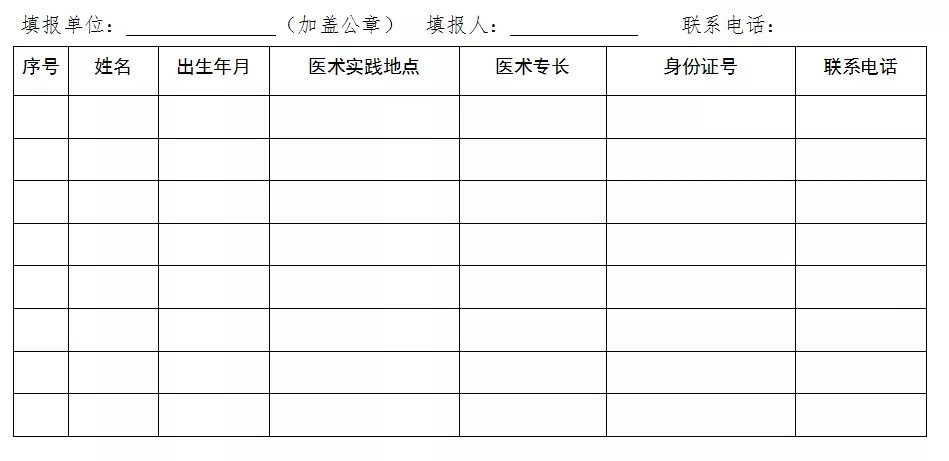 